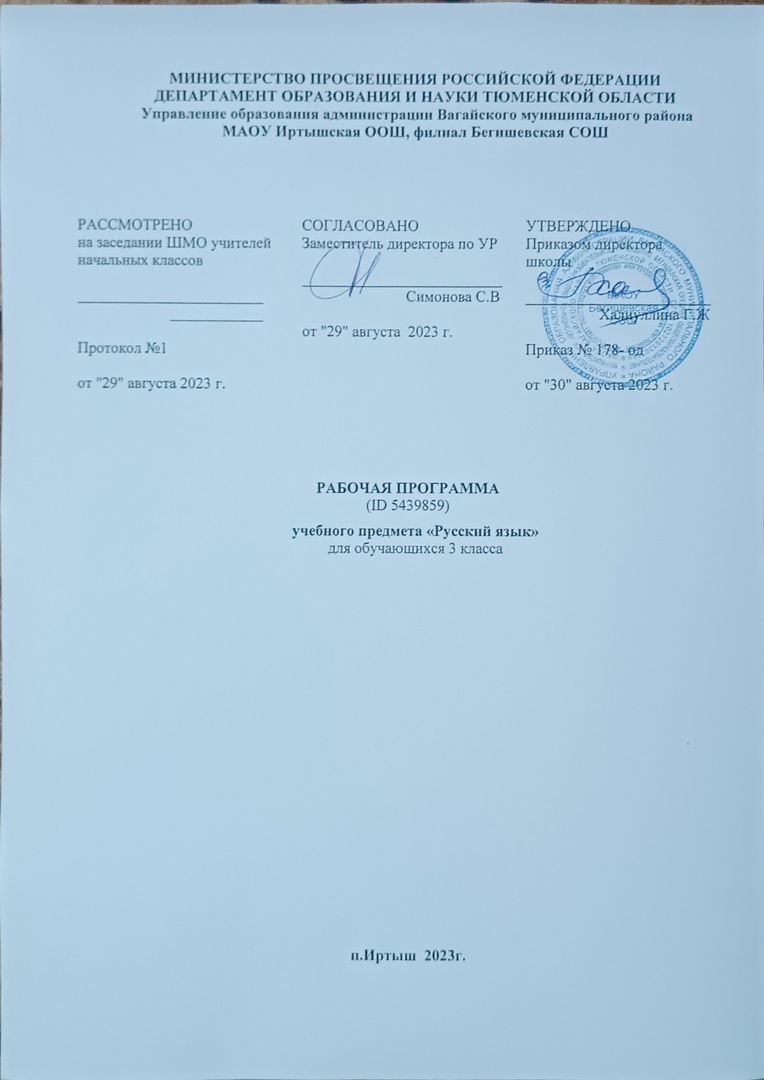 ПОЯСНИТЕЛЬНАЯ ЗАПИСКАРабочая программа учебного предмета «Русский язык» для обучающихся 3 классов на уровне начального общего образования составлена на основе Требований к результатам освоения программы начального общего образования Федерального государственного образовательного стандарта начального общего образования (далее — ФГОС НОО), а также ориентирована на целевые приоритеты, сформулированные в Примерной программе воспитания.ОБЩАЯ ХАРАКТЕРИСТИКА УЧЕБНОГО ПРЕДМЕТА "РУССКИЙ ЯЗЫК"Русский язык является основой всего процесса обучения в начальной школе, успехи в его изучении во многом определяют результаты обучающихся по другим предметам. Русский язык как средство познания действительности обеспечивает развитие интеллектуальных и творческих способностей младших школьников, формирует умения извлекать и анализировать информацию из различных текстов, навыки самостоятельной учебной деятельности. Предмет «Русский язык» обладает значительным потенциалом в развитии функциональной грамотности младших школьников, особенно таких её компонентов, как языковая, коммуникативная, читательская, общекультурная и социальная грамотность. Первичное знакомство с системой русского языка, богатством его выразительных возможностей, развитие умения правильно и эффективно использовать русский язык в различных сферах и ситуациях общения способствуют успешной социализации младшего школьника. Русский язык, выполняя свои базовые функции общения и выражения мысли, обеспечивает межличностное и социальное взаимодействие, участвует в формировании самосознания и мировоззрения личности, является важнейшим средством хранения и передачи информации, культурных традиций, истории русского народа и других народов России. Свободное владение языком, умение выбирать нужные языковые средства во многом определяют возможность адекватного самовыражения взглядов, мыслей, чувств, проявления себя в различных жизненно важных для человека областях. Изучение русского языка обладает огромным потенциалом присвоения традиционных социокультурных и духовнонравственных ценностей, принятых в обществе правил и норм поведения, в том числе речевого, что способствует формированию внутренней позиции личности. Личностные достижения младшего школьника непосредственно связаны с осознанием языка как явления национальной культуры, пониманием связи языка и мировоззрения народа. Значимыми личностными результатами являются развитие устойчивого познавательного интереса к изучению русского языка, формирование ответственности за сохранение чистоты русского языка. Достижение этих личностных результатов — длительный процесс, разворачивающийся на протяжении изучения содержания предмета.Центральной идеей конструирования содержания и планируемых результатов обучения является признание равной значимости работы по изучению системы языка и работы по совершенствованию речи младших школьников. Языковой материал призван сформировать первоначальные представления о структуре русского языка, способствовать усвоению норм русского литературного языка, орфографических и пунктуационных правил. Развитие устной и письменной речи младших школьников направлено на решение практической задачи развития всех видов речевой деятельности, отработку навыков использования усвоенных норм русского литературного языка, речевых норм и правил речевого этикета в процессе устного и письменного общения. Ряд задач по совершенствованию речевой деятельности решаются совместно с учебным предметом «Литературное чтение».Общее число часов, отведённых на изучение «Русского языка», в 3 классе — 170 ч.ЦЕЛИ ИЗУЧЕНИЯ УЧЕБНОГО ПРЕДМЕТА "РУССКИЙ ЯЗЫК"В начальной школе изучение русского языка имеет особое значение в развитии младшего школьника. Приобретённые им знания, опыт выполнения предметных и универсальных действий на материале русского языка станут фундаментом обучения в основном звене школы, а также будут востребованы в жизни.Изучение русского языка в начальной школе направлено на достижение следующих целей:приобретение младшими школьниками первоначальных представлений о многообразии языков и культур на территории Российской Федерации, о языке как одной из главных духовнонравственных ценностей народа; понимание роли языка как основного средства общения; осознание значения русского языка как государственного языка Российской Федерации; понимание роли русского языка как языка межнационального общения; осознание правильной устной и письменной речи как показателя общей культуры человека;овладение основными видами речевой деятельности на основе первоначальных представлений о нормах современного русского литературного языка: аудированием, говорением, чтением, письмом;овладение первоначальными научными представлениями о системе русского языка: фонетике, графике, лексике, морфемике, морфологии и синтаксисе; об основных единицах языка, их признаках и особенностях употребления в речи; использование в речевой деятельности норм современного русского литературного языка (орфоэпических, лексических, грамматических, орфографических, пунктуационных) и речевого этикета;развитие функциональной грамотности, готовности к успешному взаимодействию с изменяющимся миром и дальнейшему успешному образованию.СОДЕРЖАНИЕ УЧЕБНОГО ПРЕДМЕТАСведения о русском языкеРусский язык как государственный язык Российской Федерации. Методы познания языка: наблюдение, анализ, лингвистический эксперимент.Фонетика и графикаЗвуки русского языка: гласный/согласный, гласный ударный/безударный, согласный твёрдый/мягкий, парный/непарный, согласный глухой/звонкий, парный/непарный; функции разделительных мягкого и твёрдого знаков, условия использования на письме разделительных мягкого и твёрдого знаков (повторение изученного). Соотношение звукового и буквенного состава в словах с разделительными ь и ъ, в словах с непроизносимыми согласными. Использование алфавита при работе со словарями, справочниками, каталогами.ОрфоэпияНормы произношения звуков и сочетаний звуков; ударение в словах в соответствии с нормами современного русского литературного языка (на ограниченном перечне слов, отрабатываемом в учебнике). Использование орфоэпического словаря для решения практических задач.ЛексикаПовторение: лексическое значение слова. Прямое и переносное значение слова (ознакомление). Устаревшие слова (ознакомление).Состав слова (морфемика)Корень как обязательная часть слова; однокоренные (родственные) слова; признаки однокоренных (родственных) слов; различение однокоренных слов и синонимов, однокоренных слов и слов с омонимичными корнями; выделение в словах корня (простые случаи); окончание как изменяемая часть слова (повторение изученного) Однокоренные слова и формы одного и того же слова Корень, приставка, суффикс — значимые части слова Нулевое окончание (ознакомление)МорфологияЧасти речиИмя существительное: общее значение, вопросы, употребление в речи. Имена существительные единственного и множественного числа. Имена существительные мужского, женского и среднего рода. Падеж имён существительных. Определение падежа, в котором употреблено имя существительное. Изменение имён существительных по падежам и числам (склонение). Имена существительные 1, 2, 3-го склонения. Имена существительные одушевлённые и неодушевлённые.Имя прилагательное: общее значение, вопросы, употребление в речи. Зависимость формы имени прилагательного от формы имени существительного. Изменение имён прилагательных по родам, числам и падежам (кроме имён прилагательных на -ий, -ов, -ин). Склонение имён прилагательных.Местоимение (общее представление). Личные местоимения, их употребление в речи. Использование личных местоимений для устранения неоправданных повторов в тексте.Глагол: общее значение, вопросы, употребление в речи. Неопределённая форма глагола. Настоящее, будущее, прошедшее время глаголов. Изменение глаголов по временам, числам. Род глаголов в прошедшем времени.Частица не, её значение.СинтаксисПредложение. Установление при помощи смысловых (синтаксических) вопросов связи между словами в предложении. Главные члены предложения — подлежащее и сказуемое. Второстепенные члены предложения (без деления на виды). Предложения распространённые и нераспространённые. Наблюдение за однородными членами предложения с союзами и, а, но и без союзов.Орфография и пунктуацияОрфографическая зоркость как осознание места возможного возникновения орфографической ошибки, различные способы решения орфографической задачи в зависимости от места орфограммы в слове; контроль и самоконтроль при проверке собственных и предложенных текстов (повторение и применение на новом орфографическом материале).Использование орфографического словаря для определения (уточнения) написания слова.Правила правописания и их применение: разделительный твёрдый знак;непроизносимые согласные в корне слова;мягкий знак после шипящих на конце имён существительных;безударные гласные в падежных окончаниях имён существительных (на уровне наблюдения);безударные гласные в падежных окончаниях имён прилагательных (на уровне наблюдения);раздельное написание предлогов с личными местоимениями;непроверяемые гласные и согласные (перечень слов в орфографическом словаре учебника);  раздельное написание частицы не с глаголами.  Развитие речиНормы речевого этикета: устное и письменное приглашение, просьба, извинение, благодарность, отказ и др. Соблюдение норм речевого этикета и орфоэпических норм в ситуациях учебного и бытового общения. Речевые средства, помогающие: формулировать и аргументировать собственное мнение в диалоге и дискуссии; договариваться и приходить к общему решению в совместной деятельности; контролировать (устно координировать) действия при проведении парной и групповой работы.Особенности речевого этикета в условиях общения с людьми, плохо владеющими русским языком.Повторение и продолжение работы с текстом, начатой во 2 классе: признаки текста, тема текста, основная мысль текста, заголовок, корректирование текстов с нарушенным порядком предложений и абзацев.План текста. Составление плана текста, написание текста по заданному плану. Связь предложений в тексте с помощью личных местоимений, синонимов, союзов и, а, но.  Ключевые слова в тексте.Определение типов текстов (повествование, описание, рассуждение) и создание собственных текстов заданного типа.Жанр письма, объявления.Изложение текста по коллективно или самостоятельно составленному плану.Изучающее, ознакомительное чтение.ПЛАНИРУЕМЫЕ ОБРАЗОВАТЕЛЬНЫЕ РЕЗУЛЬТАТЫИзучение русского языка в 3 классе направлено на достижение обучающимися личностных, метапредметных и предметных результатов освоения учебного предмета.ЛИЧНОСТНЫЕ РЕЗУЛЬТАТЫВ результате изучения предмета «Русский язык» в начальной школе у обучающегося будут сформированы следующие личностные новообразованиягражданско-патриотического воспитания:—    становление ценностного отношения к своей Родине — России, в том числе через изучение русского языка, отражающего историю и культуру страны;—    осознание своей этнокультурной и российской гражданской идентичности, понимание роли русского языка как государственного языка Российской Федерации и языка межнационального общения народов России;—    сопричастность к прошлому, настоящему и будущему своей страны и родного края, в том числе через обсуждение ситуаций при работе с художественными произведениями;—    уважение к своему и другим народам, формируемое в том числе на основе примеров из художественных произведений;—    первоначальные представления о человеке как члене общества, о правах и ответственности, уважении и достоинстве человека, о нравственноэтических нормах поведения и правилах межличностных отношений, в том числе отражённых в художественных произведениях;духовно-нравственного воспитания:—    признание индивидуальности каждого человека с опорой на собственный жизненный и читательский опыт;—    проявление сопереживания, уважения и доброжелатель ности, в том числе с использованием адекватных языковых средств для выражения своего состояния и чувств;—    неприятие любых форм поведения, направленных на причинение физического  и  морального  вреда  другим  людям (в том числе связанного с использованием недопустимых средств языка);эстетического воспитания:—    уважительное отношение и интерес к художественной культуре, восприимчивость к разным видам искусства, традициям и творчеству своего и других народов;—    стремление к самовыражению в разных видах художественной деятельности, в том числе в искусстве слова; осознание важности русского языка как средства общения и самовыражения;физического воспитания, формирования культуры здоровья и эмоционального благополучия:—   соблюдение правил здорового и безопасного (для себя и других людей) образа жизни в окружающей среде (в том числе информационной) при поиске дополнительной информации в процессе языкового образования;—   бережное отношение к физическому и психическому здоровью, проявляющееся в выборе приемлемых способов речевого самовыражения и соблюдении норм речевого этикета и правил общения;трудового воспитания:—    осознание ценности труда в жизни человека и общества (в том числе благодаря примерам из художественных произведений), ответственное потребление и бережное отношение к результатам труда, навыки участия в различных видах трудовой деятельности, интерес к различным профессиям, возникающий при обсуждении примеров из художественных произведений;экологического воспитания:—    бережное отношение к природе, формируемое в процессе работы с текстами;—    неприятие действий, приносящих ей вред;ценности научного познания:—    первоначальные представления о научной картине мира (в том числе первоначальные представления о системе языка как одной из составляющих целостной научной картины мира);—    познавательные интересы, активность, инициативность, любознательность и самостоятельность в познании, в том числе познавательный интерес к изучению русского языка, активность и самостоятельность в его познании.МЕТАПРЕДМЕТНЫЕ РЕЗУЛЬТАТЫВ результате изучения предмета «Русский язык» в начальной школе у обучающегося будут сформированы следующие познавательные универсальные учебные действия.Базовые логические действия:—    сравнивать различные языковые единицы (звуки, слова, предложения, тексты), устанавливать основания для сравнения языковых единиц (частеречная принадлежность, грамматический признак, лексическое значение и др.); устанавливать аналогии языковых единиц;—    объединять объекты (языковые единицы) по определённому признаку;—    определять существенный признак для классификации языковых единиц (звуков, частей речи, предложений, текстов); классифицировать языковые единицы;—    находить в языковом материале закономерности и противоречия на основе предложенного учителем алгоритма наблюдения; анализировать алгоритм действий при работе с языковыми единицами, самостоятельно выделять учебные операции при анализе языковых единиц;—    выявлять недостаток информации для решения учебной и практической задачи на основе предложенного алгоритма, формулировать запрос на дополнительную информацию;—    устанавливать причинноследственные связи в ситуациях наблюдения за языковым материалом, делать выводы.Базовые исследовательские действия:—    с помощью учителя формулировать цель, планировать изменения языкового объекта, речевой ситуации;—    сравнивать несколько вариантов выполнения задания, выбирать наиболее подходящий (на основе предложенных критериев);—    проводить по предложенному плану несложное лингвистическое мини-исследование, выполнять по предложенному плану проектное задание;—    формулировать выводы и подкреплять их доказательствами на основе результатов проведённого наблюдения за языковым материалом (классификации, сравнения, исследования); формулировать с помощью учителя вопросы в процессе анализа предложенного языкового материала;—    прогнозировать возможное развитие процессов, событий и их последствия в аналогичных или сходных ситуациях.Работа с информацией:—    выбирать источник получения информации: нужный словарь для получения запрашиваемой информации, для уточнения;—    согласно заданному алгоритму находить представленную в явном виде информацию в предложенном источнике: в словарях, справочниках;—    распознавать достоверную и недостоверную информацию самостоятельно или на основании предложенного учителем способа её проверки (обращаясь к словарям, справочникам, учебнику);—    соблюдать с помощью взрослых (педагогических работников, родителей, законных представителей) правила информационной безопасности при поиске информации в Интернете (информации о написании и произношении слова, о значении слова, о происхождении слова, о синонимах слова);—    анализировать и создавать текстовую, видео, графическую, звуковую информацию в соответствии с учебной задачей;—    понимать лингвистическую информацию, зафиксированную в виде таблиц, схем; самостоятельно создавать схемы, таблицы для представления лингвистической информации.К концу обучения в начальной школе у обучающегося формируются коммуникативные универсальные учебные действияОбщение:—    воспринимать и формулировать суждения, выражать эмоции в соответствии с целями и условиями общения в знакомой среде;—    проявлять уважительное отношение к собеседнику, соблюдать правила ведения диалоги и дискуссии;—    признавать возможность существования разных точек зрения;—    корректно и аргументированно высказывать своё  мнение;—    строить речевое высказывание в соответствии с поставленной задачей;—    создавать устные и письменные тексты (описание, рассуждение, повествование) в соответствии с речевой ситуацией;—    готовить небольшие публичные выступления о результатах парной и групповой работы, о результатах наблюдения, выполненного мини-исследования, проектного задания;—    подбирать иллюстративный материал (рисунки, фото, плакаты) к тексту выступления.К концу обучения в начальной школе у обучающегося формируются регулятивные универсальные учебные действия.Самоорганизация:—    планировать действия по решению учебной задачи для получения результата;—    выстраивать последовательность выбранных действий.Самоконтроль:—    устанавливать причины успеха/неудач учебной деятельности;—    корректировать свои учебные действия для преодоления речевых и орфографических ошибок;—    соотносить результат деятельности с поставленной учебной задачей по выделению, характеристике, использованию языковых единиц;—    находить ошибку, допущенную при работе с языковым материалом, находить орфографическую и пунктуационную ошибку;—    сравнивать результаты своей деятельности и деятельности одноклассников, объективно оценивать их по предложенным критериям.Совместная деятельность:—    формулировать краткосрочные и долгосрочные цели (индивидуальные с учётом участия в коллективных задачах) в стандартной (типовой) ситуации на основе предложенного учителем формата планирования, распределения промежуточных шагов и сроков;—    принимать цель совместной деятельности, коллективно строить действия по её достижению: распределять роли, договариваться, обсуждать процесс и результат совместной работы;—    проявлять готовность руководить, выполнять поручения, подчиняться, самостоятельно разрешать конфликты;—    ответственно выполнять свою часть работы;—    оценивать свой вклад в общий результат;—    выполнять совместные проектные задания с опорой на предложенные образцы.ПРЕДМЕТНЫЕ РЕЗУЛЬТАТЫК концу обучения в третьем классе обучающийся научится:—    объяснять значение русского языка как государственного языка Российской Федерации;—    характеризовать, сравнивать, классифицировать звуки вне слова и в слове по заданным параметрам;—    производить звукобуквенный анализ слова (в словах с орфограммами; без транскрибирования);—    определять функцию разделительных мягкого и твёрдого знаков в словах; устанавливать соотношение звукового и буквенного состава, в том числе с учётом функций букв е, ё, ю, я, в словах с разделительными ь, ъ, в словах с непроизносимыми согласными;—    различать однокоренные слова и формы одного и того же слова; различать однокоренные слова и слова с омонимичными корнями (без называния термина); различать однокоренные слова и синонимы;—    находить в словах с однозначно выделяемыми морфемами окончание, корень, приставку, суффикс;—    выявлять случаи употребления синонимов и антонимов; подбирать синонимы и антонимы к словам  разных частей речи;—    распознавать слова, употреблённые в прямом и переносном значении (простые случаи);—    определять значение слова в тексте;—    распознавать имена существительные; определять грамматические признаки имён существительных: род, число, падеж; склонять в единственном числе имена существительные с ударными окончаниями;—    распознавать имена прилагательные; определять грамматические признаки имён прилагательных: род, число, падеж; изменять имена прилагательные по падежам, числам, родам (в единственном числе) в соответствии с падежом, числом и родом имён существительных;—    распознавать глаголы; различать глаголы, отвечающие на вопросы «что делать?» и «что сделать?»; определять грамматические признаки глаголов: форму времени, число, род (в прошедшем времени); изменять глагол по временам (простые случаи), в прошедшем времени — по родам;—    распознавать личные местоимения (в начальной форме); использовать личные местоимения для устранения неоправданных повторов в тексте;—    различать предлоги и приставки;—    определять вид предложения по цели высказывания и по эмоциональной окраске;—    находить главные и второстепенные (без деления на виды) члены предложения;—    распознавать распространённые и нераспространённые предложения; находить место орфограммы в слове и между словами на изученные правила; применять изученные правила правописания, в том числе непроверяемые гласные и согласные (перечень слов в орфографическом словаре учебника); непроизносимые согласные в корне слова; разделительный твёрдый знак; мягкий знак после шипящих на конце имён существительных; не с глаголами; раздельное написание предлогов со словами;—    правильно списывать слова, предложения, тексты объёмом не более 70 слов;—    писать под диктовку тексты объёмом не более 65 слов с учётом изученных правил правописания;—    находить и исправлять ошибки на изученные правила, описки;—    понимать тексты разных типов, находить в тексте заданную информацию;—    формулировать простые выводы на основе прочитанной (услышанной) информации устно и письменно (1—2 предложения);—    строить устное диалогическое и монологическое высказывание (3—5 предложений на определённую тему, по наблюдениям) с соблюдением орфоэпических норм, правильной интонации; создавать небольшие устные и письменные тексты (2—4 предложения), содержащие приглашение, просьбу, извинение, благодарность, отказ, с использованием норм речевого этикета;—    определять связь предложений в тексте (с помощью личных местоимений, синонимов, союзов и, а, но);—    определять ключевые слова в тексте;—    определять тему текста и основную мысль текста;—    выявлять части текста (абзацы) и отражать с помощью ключевых слов или предложений их смысловое содержание;—    составлять план текста, создавать по нему текст и корректировать текст;—    писать подробное изложение по заданному, коллективно или самостоятельно составленному плану;—    объяснять своими словами значение изученных понятий, использовать изученные понятия;—    уточнять значение слова с помощью толкового словаря.ТЕМАТИЧЕСКОЕ ПЛАНИРОВАНИЕПОУРОЧНОЕ ПЛАНИРОВАНИЕ УЧЕБНО-МЕТОДИЧЕСКОЕ ОБЕСПЕЧЕНИЕ ОБРАЗОВАТЕЛЬНОГО ПРОЦЕССАОБЯЗАТЕЛЬНЫЕ УЧЕБНЫЕ МАТЕРИАЛЫ ДЛЯ УЧЕНИКАКанакина В.П., Горецкий В.Г., Русский язык (в 2 частях). Учебник. 3 класс. Акционерное общество «Издательство «Просвещение»;Введите свой вариант:МЕТОДИЧЕСКИЕ МАТЕРИАЛЫ ДЛЯ УЧИТЕЛЯ1. УМК «Школа России» Интерактивные таблицы к учебнику «Русская азбука», 1 класс,авт. В.Г. Горецкий.
2. УМК «Школа России» Электронное приложение к учебнику «Русский язык», 1-4 класс,

авт. В.П. Канакина, В.Г. Горецкий.

3. «Методическое пособие с поурочными разработками: Русский язык 2 класс», авт. В.П. Канакина, Г.Н.Манасова.

4. Методическая разработка урока русского языка для 2 класса http://nsportal.ru

«Правописание безударных гласных». Е.А.Кулиш

5. Методическая разработка урока русского языка для 2 класса http://nsportal.ru

«Правописание парных согласных в корне слова». М.В.Пугачёва

6. Методическая разработка урока русского языка для 1 класса http://kopilurokov.ru

«Правописание сочетаний жи-ши». И.А.Иванова

7. Методическая разработка урока русского http://kopilurokov.ruЦИФРОВЫЕ ОБРАЗОВАТЕЛЬНЫЕ РЕСУРСЫ И РЕСУРСЫ СЕТИ ИНТЕРНЕТ1. «Единое окно доступа к образовательным ресурсам»- http://windows.edu/ru

2. «Единая коллекция цифровых образовательных ресурсов» - http://school-collektion.edu/ru

3. «Федеральный центр информационных образовательных ресурсов» - http://fcior.edu.ru, http://eor.edu.ru

Образовательные Интернет-порталы

1. Сайт Министерства образования и науки РФ http://www.mon.gov.ru

2. Сайт Рособразования http://www.ed.gov.ru

3. Федеральный портал «Российское образование» http://www.edu.ru

4. Российский образовательный портал http://www.school.edu.ru

5. Каталог учебных изданий, электронного http://www.ndce.edu.ru

оборудования и электронных образовательных

ресурсов для общего образования 1-4 класс

6. Школьный портал http://www.portalschool.ru

7. Федеральный портал «Информационно- http://www.ict.edu.ru

коммуникационные технологии в образовании»

8. Российский портал открытого образования http://www.opennet.edu.ru

9. Сайт «Начальная школа» с онлайн-поддержкой http://1-4.prosv.ru

учебников комплекта «Школа России» 1-4 кл.

10. Газета «Математика» Издательский Дом http://www.math.1september.ru

«Первое сентября»

11. Сайт интернет-проекта «Копилка уроков http://nsportal.ru

сайт для учителей» 1-4 класс

12. Сайт «Я иду на урок русского языка» http://www.rus.1september.ru

и электронная версия газеты «Русский язык» 1-4 кл.

13. Коллекция «Мировая художественная культура» http://www.art.september.ru

14. Музыкальная коллекция Российского http://www.musik.edu.ru

общеобразовательного портала

15.Официальный ресурс для учителей, www.nachalka.com

детей и родителей (1-4 класс)

16. База разработок для учителей начальных классов http://pedsovet.su

1-4 класс

17. Раздел начальная школа: Архив учебных программ. http://www.rusedu.ru

18. Сайт интернет-проекта «Копилка уроков http://kopilurokov.ru/,

сайт для учителей» 1-4 класс

19. Журнал «Начальная школа» www.openworld/school

20. Газета «1 сентября» www.1september.ru

21. «Учительская газета2 www.ug.ru

22. Издательство "Просвещение" http://www.prosv.ru/

23. Портал «Музеи России» http://www.museum.ru

24.Детский портал Солнышко. Сценарии http://www.solnet.ee

для маленьких учеников 1-4 классМАТЕРИАЛЬНО-ТЕХНИЧЕСКОЕ ОБЕСПЕЧЕНИЕ ОБРАЗОВАТЕЛЬНОГО ПРОЦЕССАУЧЕБНОЕ ОБОРУДОВАНИЕкомпьютерОБОРУДОВАНИЕ ДЛЯ ПРОВЕДЕНИЯ ПРАКТИЧЕСКИХ РАБОТкомпьютер№
п/пНаименование разделов и тем программыКоличество часовКоличество часовКоличество часовДата изученияВиды деятельностиВиды, формы контроляЭлектронные (цифровые) образовательные ресурсы№
п/пНаименование разделов и тем программывсегоконтрольные работыпрактические работыДата изученияВиды деятельностиВиды, формы контроляЭлектронные (цифровые) образовательные ресурсыРаздел 1. Сведения о русском языкеРаздел 1. Сведения о русском языкеРаздел 1. Сведения о русском языкеРаздел 1. Сведения о русском языкеРаздел 1. Сведения о русском языкеРаздел 1. Сведения о русском языкеРаздел 1. Сведения о русском языкеРаздел 1. Сведения о русском языкеРаздел 1. Сведения о русском языке1.1.Русский язык как государственный язык Российской Федерации. Знакомство с различными методами познания языка: наблюдение, анализ, лингвистический эксперимент10101.09.2022Работа в парах: придумать ситуацию применения русского языка как государственного языка Российской Федерации;
Обсуждение возможности использования лингвистического мини-эксперимента как метода изучения языка;
Учебный диалог «Как выбирать источник информации при выполнении мини-эксперимента?»;
Практические работы во всех разделах курса, в ходе которых развивается умение анализировать текстовую, графическую, звуковую информацию в соответствии с учебной задачей;
Устный опрос;
Электронное приложение к учебнику "Русский язык" 3 класс (диск СD)Итого по разделу:Итого по разделу:1Раздел 2. Фонетика и графикаРаздел 2. Фонетика и графикаРаздел 2. Фонетика и графикаРаздел 2. Фонетика и графикаРаздел 2. Фонетика и графикаРаздел 2. Фонетика и графикаРаздел 2. Фонетика и графикаРаздел 2. Фонетика и графикаРаздел 2. Фонетика и графика2.1.Повторение: звуки русского языка: гласный/согласный, гласный ударный/безударный, согласный твёрдый/мягкий, парный/непарный, согласный глухой/звонкий, парный/непарный; функции разделительных мягкого и твёрдого знаков, условия использования на письме разделительных мягкого и твёрдого знаков0.50002.09.2022Упражнение: определить существенный признак для классификации звуков;
Работа в парах: классификация предложенного набора звуков с последующей коллективной проверкой;
Комментированное выполнение задания, связанного с объяснением различий в звукобуквенном составе слов с разделительными ь и ъ, в словах с непроизносимыми согласными;
Работа в группах: определение соотношения количества звуков и букв в предложенном наборе слов, заполнение таблицы с тремя колонками: количество звуков равно количеству букв, количество звуков меньше количества букв, количество звуков больше количества букв;
Самостоятельная работа по систематизации информации: записывать предложенный набор слов в алфавитном порядке;
Дифференцированное задание: нахождение ошибок при выполнении задания расставить фамилии в алфавитном порядке;
Практическая работа: расставить книги в библиотечном уголке класса в алфавитном порядке, ориентируясь на фамилию автора;
Практическая работа при изучении всех разделов курса, связанная с применением знания алфавита при работе со словарями, справочниками;
Самооценка с использованием «Оценочного листа»;
Электронное приложение к учебнику "Русский язык" 3 класс (диск СD)2.2.Соотношение звукового и буквенного состава в словах с разделительными ь и ъ, в словах с непроизносимыми согласными10005.09.2022Упражнение: определить существенный признак для классификации звуков;
Работа в парах: классификация предложенного набора звуков с последующей коллективной проверкой;
Комментированное выполнение задания, связанного с объяснением различий в звукобуквенном составе слов с разделительными ь и ъ, в словах с непроизносимыми согласными;
Работа в группах: определение соотношения количества звуков и букв в предложенном наборе слов, заполнение таблицы с тремя колонками: количество звуков равно количеству букв, количество звуков меньше количества букв, количество звуков больше количества букв;
Самостоятельная работа по систематизации информации: записывать предложенный набор слов в алфавитном порядке;
Дифференцированное задание: нахождение ошибок при выполнении задания расставить фамилии в алфавитном порядке;
Практическая работа: расставить книги в библиотечном уголке класса в алфавитном порядке, ориентируясь на фамилию автора;
Практическая работа при изучении всех разделов курса, связанная с применением знания алфавита при работе со словарями, справочниками;
Практическая работа;
Электронное приложение к учебнику "Русский язык" 3 класс (диск СD)2.3.Использование алфавита при работе со словарями, справочниками, каталогами0.50006.09.2022Упражнение: определить существенный признак для классификации звуков;
Работа в парах: классификация предложенного набора звуков с последующей коллективной проверкой;
Комментированное выполнение задания, связанного с объяснением различий в звукобуквенном составе слов с разделительными ь и ъ, в словах с непроизносимыми согласными;
Работа в группах: определение соотношения количества звуков и букв в предложенном наборе слов, заполнение таблицы с тремя колонками: количество звуков равно количеству букв, количество звуков меньше количества букв, количество звуков больше количества букв;
Самостоятельная работа по систематизации информации: записывать предложенный набор слов в алфавитном порядке;
Дифференцированное задание: нахождение ошибок при выполнении задания расставить фамилии в алфавитном порядке;
Практическая работа: расставить книги в библиотечном уголке класса в алфавитном порядке, ориентируясь на фамилию автора;
Устный опрос;
Электронное приложение к учебнику "Русский язык" 3 класс (диск СD)Итого по разделу:Итого по разделу:2Раздел 3. ЛексикаРаздел 3. ЛексикаРаздел 3. ЛексикаРаздел 3. ЛексикаРаздел 3. ЛексикаРаздел 3. ЛексикаРаздел 3. ЛексикаРаздел 3. ЛексикаРаздел 3. Лексика3.1.Повторение: лексическое значение слова.
 21107.09.2022Учебный диалог «Как можно узнать значение незнакомого слова?»;
Рассказ учителя «Способы толкования лексического значения слова»;
Наблюдение за структурой словарной статьи;
Практическая работа с учебным толковым словарём, поиск в словаре значений нескольких слов, целью работы является освоение в процессе практической деятельности принципа построения толкового словаря;
Самостоятельная работа: выписывание значений слов из толкового словаря в учебнике или из толкового словаря на бумажном или электронном носителе;
Творческое задание: составление словарных статей, объясняющих слова, о значении которых удалось догадаться по контексту, с последующим сравнением составленного толкования со словарной статьёй в учебном толковом словаре;
Практическая работа: ведение собственных толковых словариков;
Наблюдение за употреблением слов в переносном значении с использованием юмористических рисунков;
Комментированное выполнение заданий, направленных на развитие умения анализировать употребление в тексте слов в прямом и переносном значении;
Работа в парах: нахождение в тексте слов в переносном значении;
Работа в группах: работа с ситуациями, в которых необходимо сравнивать прямое и переносное значение слов, подбирать предложения, в которых слово употреблено в прямом/ переносном значении;
Учебный диалог «По каким причинам слова выходят из употребления?», высказывание предположений с последующим сопоставлением предположений с информацией в учебнике;
Работа в парах: соотнесение устаревших слов с их современными синонимами;
Работа в группах: нахождение в тексте устаревших слов и установление их значения;
Проектное задание: составление (в процессе коллективной деятельности или самостоятельно) словаря устаревших слов по материалам работы со сказками на уроках «Литературного чтения»;
Творческое задание: придумать несколько ситуаций, в которых возникает необходимость использования дополнительных источников для уточнения значения слова;
Письменный контроль;
Электронное приложение к учебнику "Русский язык" 3 класс (диск СD)3.2.Прямое и переносное значение слова (ознакомление).10108.09.2022Учебный диалог «Как можно узнать значение незнакомого слова?»;
Рассказ учителя «Способы толкования лексического значения слова»;
Наблюдение за структурой словарной статьи;
Практическая работа с учебным толковым словарём, поиск в словаре значений нескольких слов, целью работы является освоение в процессе практической деятельности принципа построения толкового словаря;
Самостоятельная работа: выписывание значений слов из толкового словаря в учебнике или из толкового словаря на бумажном или электронном носителе;
Творческое задание: составление словарных статей, объясняющих слова, о значении которых удалось догадаться по контексту, с последующим сравнением составленного толкования со словарной статьёй в учебном толковом словаре;
Практическая работа: ведение собственных толковых словариков;
Наблюдение за употреблением слов в переносном значении с использованием юмористических рисунков;
Комментированное выполнение заданий, направленных на развитие умения анализировать употребление в тексте слов в прямом и переносном значении;
Работа в парах: нахождение в тексте слов в переносном значении;
Работа в группах: работа с ситуациями, в которых необходимо сравнивать прямое и переносное значение слов, подбирать предложения, в которых слово употреблено в прямом/ переносном значении;
Учебный диалог «По каким причинам слова выходят из употребления?», высказывание предположений с последующим сопоставлением предположений с информацией в учебнике;
Работа в парах: соотнесение устаревших слов с их современными синонимами;
Работа в группах: нахождение в тексте устаревших слов и установление их значения;
Проектное задание: составление (в процессе коллективной деятельности или самостоятельно) словаря устаревших слов по материалам работы со сказками на уроках «Литературного чтения»;
Творческое задание: придумать несколько ситуаций, в которых возникает необходимость использования дополнительных источников для уточнения значения слова;
Тестирование;
Электронное приложение к учебнику "Русский язык" 3 класс (диск СD)3.3.Устаревшие слова (ознакомление)20109.09.2022Рассказ учителя «Способы толкования лексического значения слова»;
Наблюдение за структурой словарной статьи;
Практическая работа с учебным толковым словарём, поиск в словаре значений нескольких слов, целью работы является освоение в процессе практической деятельности принципа построения толкового словаря;
Самостоятельная работа: выписывание значений слов из толкового словаря в учебнике или из толкового словаря на бумажном или электронном носителе;
Творческое задание: составление словарных статей, объясняющих слова, о значении которых удалось догадаться по контексту, с последующим сравнением составленного толкования со словарной статьёй в учебном толковом словаре;
Практическая работа: ведение собственных толковых словариков;
Наблюдение за употреблением слов в переносном значении с использованием юмористических рисунков;
Комментированное выполнение заданий, направленных на развитие умения анализировать употребление в тексте слов в прямом и переносном значении;
Работа в парах: нахождение в тексте слов в переносном значении;
Работа в группах: работа с ситуациями, в которых необходимо сравнивать прямое и переносное значение слов, подбирать предложения, в которых слово употреблено в прямом/ переносном значении;
Учебный диалог «По каким причинам слова выходят из употребления?», высказывание предположений с последующим сопоставлением предположений с информацией в учебнике;
Работа в парах: соотнесение устаревших слов с их современными синонимами;
Работа в группах: нахождение в тексте устаревших слов и установление их значения;
Проектное задание: составление (в процессе коллективной деятельности или самостоятельно) словаря устаревших слов по материалам работы со сказками на уроках «Литературного чтения»;
Творческое задание: придумать несколько ситуаций, в которых возникает необходимость использования дополнительных источников для уточнения значения слова;
Практическая работа;
Электронное приложение к учебнику "Русский язык" 3 класс (диск СD)Итого по разделу:Итого по разделу:5Раздел 4. Состав слова (морфемика)Раздел 4. Состав слова (морфемика)Раздел 4. Состав слова (морфемика)Раздел 4. Состав слова (морфемика)Раздел 4. Состав слова (морфемика)Раздел 4. Состав слова (морфемика)Раздел 4. Состав слова (морфемика)Раздел 4. Состав слова (морфемика)Раздел 4. Состав слова (морфемика)4.1.Повторение: корень как обязательная часть слова; однокоренные (родственные) слова; признаки однокоренных (родственных) слов; различение однокоренных слов и синонимов, однокоренных слов и слов с омонимичными корнями; выделение в словах корня (простые случаи); окончание как изменяемая часть слова.402Укажите периодУчебный диалог «Чем похожи родственные слова, чем они различаются? Как найти корень слова?»;
Наблюдение за группами родственных слов, поиск для каждой группы слова, с помощью которого можно объяснить значение родственных слов;
Упражнение: выделение корня в предложенных словах с опорой на алгоритм выделения корня;
Комментированный анализ текста: поиск в нём родственных слов;
Работа в парах: обнаружение среди родственных слов слова с омонимичным корнем;
Самостоятельная работа: объединение в группы слов с одним и тем же корнем;
Устный опрос;
Электронное приложение к учебнику "Русский язык" 3 класс (диск СD)4.2.Однокоренные слова и формы одного и того же слова. Корень, приставка, суффикс — значимые части слова. Нулевое окончание (ознакомление)413Укажите период;
Учебный диалог «Чем похожи родственные слова, чем они различаются? Как найти корень слова?»;
Наблюдение за группами родственных слов, поиск для каждой группы слова, с помощью которого можно объяснить значение родственных слов;
Упражнение: выделение корня в предложенных словах с опорой на алгоритм выделения корня;
Комментированный анализ текста: поиск в нём родственных слов;
Работа в парах: обнаружение среди родственных слов слова с омонимичным корнем;
Самостоятельная работа: объединение в группы слов с одним и тем же корнем;
Диктант;
Электронное приложение к учебнику "Русский язык" 3 класс (диск СD)Итого по разделу:Итого по разделу:8Раздел 5. МорфологияРаздел 5. МорфологияРаздел 5. МорфологияРаздел 5. МорфологияРаздел 5. МорфологияРаздел 5. МорфологияРаздел 5. МорфологияРаздел 5. МорфологияРаздел 5. Морфология5.1.Части речи.
Имя существительное: общее значение, вопросы, употребление в речи.201Укажите периодУчебный диалог «По каким признакам мы распределяем слова по частям речи?»;
Составление по результатам диалога таблицы «Части речи», по горизонтали в строках таблицы отражены следующие параметры: «Значение», «Вопросы», «Какие признаки не изменяются», «какие признаки изменяются»;
Упражнение: группировка предложенного набора слов на основании того, какой частью речи они являются;
Наблюдение за грамматическими признаками имён существительных, соотнесение сделанных выводов с информаци ей в учебнике;
Работа в парах: нахождение у группы имён существительных грамматического признака, который объединяет эти имена существительные в группу;
Практическая работа: изменение имён существительных по указанному признаку;
Работа в группах: объединение имён существительных в группы по определённому признаку (например, род или число);
Дифференцированное задание: нахождение в ряду имён существительных такого слова, которое по какому-то грамматическому признаку отличается от остальных слов в ряду;
Наблюдение за соотнесением формы имени прилагательного с формой имени существительного, формулирование вывода по результатам наблюдения, соотнесение собственных выводов с информацией в учебнике;
Письменный контроль;
Электронное приложение к учебнику "Русский язык" 3 класс (диск СD)5.2.Имена существительные единственного и множественного числа.312Укажите периодНаблюдение за грамматическими признаками глаголов (число, время, род в прошедшем времени), формулирование выводов по результатам наблюдений, соотнесение собственных выводов с информацией в учебнике;
Тестирование;
Электронное приложение к учебнику "Русский язык" 3 класс (диск СD)5.3.Имена существительные мужского, женского и среднего рода.502Укажите периодРабота в парах: нахождение у группы имён существительных грамматического признака, который объединяет эти имена существительные в группу;
Практическая работа;
Электронное приложение к учебнику "Русский язык" 3 класс (диск СD)5.4.Падеж имён существительных. Определение падежа, в котором употреблено имя существительное. Изменение имён существительных по падежам и числам (склонение)604Укажите периодНаблюдение за грамматическими признаками имён существительных, соотнесение сделанных выводов с информаци ей в учебнике;
Тестирование;
Электронное приложение к учебнику "Русский язык" 3 класс (диск СD)5.5.Имена существительные 1, 2, 3-го склонения.211Укажите периодДифференцированное задание: нахождение в ряду имён существительных такого слова, которое по какому-то грамматическому признаку отличается от остальных слов в ряду;
Самооценка с использованием «Оценочного листа»;
Электронное приложение к учебнику "Русский язык" 3 класс (диск СD)5.6.Имена существительные одушевлённые и неодушевлённые.412Укажите периодРабота в группах: объединение имён существительных в группы по определённому признаку (например, род или число);
Письменный контроль;
Электронное приложение к учебнику "Русский язык" 3 класс (диск СD)5.7.Имя прилагательное: общее значение, вопросы, употребление в речи.402Укажите периодРабота в группах: объединение имён существительных в группы по определённому признаку (например, род или число);
Практическая работа;
Электронное приложение к учебнику "Русский язык" 3 класс (диск СD)5.8.Зависимость формы имени прилагательного от формы имени существительного. Изменение имён прилагательных по родам, числам и падежам (кроме имён прилагательных на -ий, -ов, -ин).211Укажите периодУпражнение: группировка предложенного набора слов на основании того, какой частью речи они являются;
Практическая работа;
Электронное приложение к учебнику "Русский язык" 3 класс (диск СD)5.9.Склонение имён прилагательных.301Укажите периодРабота в парах: нахождение у группы имён существительных грамматического признака, который объединяет эти имена существительные в группу;
Диктант;
Электронное приложение к учебнику "Русский язык" 3 класс (диск СD)5.10.Местоимение (общее представление).110Укажите периодСоставление по результатам диалога таблицы «Части речи», по горизонтали в строках таблицы отражены следующие параметры: «Значение», «Вопросы», «Какие признаки не изменяются», «какие признаки изменяются»;
Практическая работа;
Электронное приложение к учебнику "Русский язык" 3 класс (диск СD)5.11.Личные местоимения, их употребление в речи. Использование личных местоимений для устранения неоправданных повторов в тексте.201Укажите периодУпражнение: группировка предложенного набора слов на основании того, какой частью речи они являются;
Практическая работа;
Электронное приложение к учебнику "Русский язык" 3 класс (диск СD)5.12.Глагол: общее значение, вопросы, употребление в речи.200Укажите периодСоставление по результатам диалога таблицы «Части речи», по горизонтали в строках таблицы отражены следующие параметры: «Значение», «Вопросы», «Какие признаки не изменяются», «какие признаки изменяются»;
Практическая работа;
Электронное приложение к учебнику "Русский язык" 3 класс (диск СD)5.13.Неопределённая форма глагола.210Укажите периодСоставление по результатам диалога таблицы «Части речи», по горизонтали в строках таблицы отражены следующие параметры: «Значение», «Вопросы», «Какие признаки не изменяются», «какие признаки изменяются»;
Контрольная работа;
Электронное приложение к учебнику "Русский язык" 3 класс (диск СD)5.14.Настоящее, будущее, прошедшее время глаголов.100Укажите периодСоставление по результатам диалога таблицы «Части речи», по горизонтали в строках таблицы отражены следующие параметры: «Значение», «Вопросы», «Какие признаки не изменяются», «какие признаки изменяются»;
Практическая работа;
Электронное приложение к учебнику "Русский язык" 3 класс (диск СD)5.15.Изменение глаголов по временам, числам. Род глаголов в прошедшем времени.211Укажите периодУпражнение: группировка предложенного набора слов на основании того, какой частью речи они являются;
Письменный контроль;
Электронное приложение к учебнику "Русский язык" 3 класс (диск СD)5.16.Частица не, её значение201Укажите периодСоставление по результатам диалога таблицы «Части речи», по горизонтали в строках таблицы отражены следующие параметры: «Значение», «Вопросы», «Какие признаки не изменяются», «какие признаки изменяются»;
Зачет;
Электронное приложение к учебнику "Русский язык" 3 класс (диск СD)Итого по разделу:Итого по разделу:43Раздел 6. СинтаксисРаздел 6. СинтаксисРаздел 6. СинтаксисРаздел 6. СинтаксисРаздел 6. СинтаксисРаздел 6. СинтаксисРаздел 6. СинтаксисРаздел 6. СинтаксисРаздел 6. Синтаксис6.1.Предложение. Установление при помощи смысловых (синтаксических) вопросов связи между словами в предложении.211Укажите периодДифференцированное задание: определение признака классификации предложений;
Контрольная работа;
Электронное приложение к учебнику "Русский язык" 3 класс (диск СD)6.2.Главные члены предложения — подлежащее и сказуемое.301Укажите периодДифференцированное задание: определение признака классификации предложений;
Тестирование;
Электронное приложение к учебнику "Русский язык" 3 класс (диск СD)6.3.Второстепенные члены предложения (без деления на виды).311Укажите периодРабота с таблицей: по горизонтали в строках — вид по эмоциональной окраске, по вертикали в столбцах — вид по цели высказывания, подбор примеров для ячеек таблицы;
Устный опрос;
Электронное приложение к учебнику "Русский язык" 3 класс (диск СD)6.4.Предложения распространённые и нераспространённые.301Укажите периодРабота в группах: соотнесение предложений и их характеристик (цель высказывания, эмоциональная окраска);
Практическая работа;
Электронное приложение к учебнику "Русский язык" 3 класс (диск СD)6.5.Наблюдение за однородными членами предложения с союзами и, а, но и без союзов211Укажите периодСовместное составление алгоритма нахождения главных членов предложения;
Самооценка с использованием «Оценочного листа»;
Электронное приложение к учебнику "Русский язык" 3 класс (диск СD)Итого по разделу:Итого по разделу:13Раздел 7. Орфография и пунктуацияРаздел 7. Орфография и пунктуацияРаздел 7. Орфография и пунктуацияРаздел 7. Орфография и пунктуацияРаздел 7. Орфография и пунктуацияРаздел 7. Орфография и пунктуацияРаздел 7. Орфография и пунктуацияРаздел 7. Орфография и пунктуацияРаздел 7. Орфография и пунктуация7.1.Повторение правил правописания, изученных в 1 и 2 классах.1214Укажите периодУчебный диалог «Как планировать свои действия по решению орфографической задачи?», по результатам диалога актуализация последовательности действий по проверке изученных орфограмм;
Практическая работа;
Электронное приложение к учебнику "Русский язык" 3 класс (диск СD)7.2.Формирование орфографической зоркости: осознание места возможного возникновения орфографической ошибки, использование различных способов решения орфографической задачи в зависимости от места орфограммы в слове. .1004Укажите периодРабота в группах: группировка слов, написание которых можно объяснить изученными правилами, и слов, написание которых изученными правилами объяснить нельзя;
Письменный контроль;
Электронное приложение к учебнику "Русский язык" 3 класс (диск СD)7.3.Использование орфографического словаря для определения (уточнения) написания слова. Контроль и самоконтроль при проверке собственных и предложенных текстов816Укажите периодКомментированное выполнение анализа текста на наличие в нём слов с определённой орфограммой;
Практическая работа;
Электронное приложение к учебнику "Русский язык" 3 класс (диск СD)7.4.Ознакомление с правилами правописания и их применение:
- разделительный твёрдый знак;
- непроизносимые согласные в корне слова;
- мягкий знак после шипящих на конце имён существительных;
- безударные гласные в падежных окончаниях имён существительных (на уровне наблюдения);
- раздельное написание предлогов с личными местоимениями;
- непроверяемые гласные и согласные (перечень слов в орфографическом словаре учебника);
- раздельное написание частицы не с глаголами2005Укажите периодПроектное задание: составление собственного словарика трудных слов (тех, написание которых не удаётся сразу запомнить, при написании которых регулярно возникают сомнения и т. д.);
Тестирование;
Электронное приложение к учебнику "Русский язык" 3 класс (диск СD)Итого по разделу:Итого по разделу:50Раздел 8. Развитие речиРаздел 8. Развитие речиРаздел 8. Развитие речиРаздел 8. Развитие речиРаздел 8. Развитие речиРаздел 8. Развитие речиРаздел 8. Развитие речиРаздел 8. Развитие речиРаздел 8. Развитие речи8.1.Нормы речевого этикета: устное и письменное приглашение, просьба, извинение, благодарность, отказ и др.302Укажите периодУчебный диалог «Чем различаются тема текста и основная мысль текста? Как определить тему текста? Как определить основную мысль текста?»;
Контрольная работа;
Электронное приложение к учебнику "Русский язык" 3 класс (диск СD)8.2.Соблюдение норм речевого этикета и орфоэпических норм в ситуациях учебного и бытового общения.302Укажите периодДифференцированное задание: нахождение ошибок в определении темы и основной мысли текста;
Самооценка с использованием «Оценочного листа»;
Электронное приложение к учебнику "Русский язык" 3 класс (диск СD)8.3.Особенности речевого этикета в условиях общения с людьми, плохо владеющими русским языком.312Укажите периодСовместное составление плана текста;
Диктант;
Электронное приложение к учебнику "Русский язык" 3 класс (диск СD)8.4.Формулировка и аргументирование собственного мнения в диалоге и дискуссии. Умение договариваться и приходить к общему решению в совместной деятельности. Умение контролировать (устно координировать) действия при проведении парной и групповой работы.302Укажите периодРабота в парах: составление плана предложенного текста;
Самооценка с использованием «Оценочного листа»;
Электронное приложение к учебнику "Русский язык" 3 класс (диск СD)8.5.Повторение и продолжение работы с текстом, начатой во 2 классе: признаки текста, тема текста, основная мысль текста, заголовок, корректирование текстов с нарушенным порядком предложений и абзацев.312Укажите периодРабота с текстами шуточных стихотворений о несоблюдении норм речевого этикета, культуры общения;
Письменный контроль;
Электронное приложение к учебнику "Русский язык" 3 класс (диск СD)8.6.План текста. Составление плана текста, написание текста по заданному плану. Связь предложений в тексте с помощью личных местоимений, синонимов, союзов и, а, но.302Укажите периодРабота в группах: соотнесение текста и нескольких вариантов плана этого текста, обоснование выбора наиболее удачного плана;
Тестирование;
Электронное приложение к учебнику "Русский язык" 3 класс (диск СD)8.7.Ключевые слова в тексте.
Определение типов текстов (повествование, описание, рассуждение) и создание собственных текстов заданного типа.312Укажите периодРабота с аудиозаписями диалогов: анализ соблюдения норм речевого этикета;
Контрольная работа;
Электронное приложение к учебнику "Русский язык" 3 класс (диск СD)8.8.Знакомство с жанром письма, поздравительной открытки, объявления.302Укажите периодРечевой тренинг: подготовка небольшого выступления о результатах групповой работы, наблюдения, выполненного миниисследования, проектного задания;
Зачет;
Электронное приложение к учебнику "Русский язык" 3 класс (диск СD)8.9.Изложение текста по коллективно или самостоятельно составленному плану.302Укажите периодТворческие работы: создание с использованием норм речевого этикета небольших устных и письменных текстов, содержащих приглашение/просьбу/извинение/благодарность/ отказ;
Практическая работа;
Электронное приложение к учебнику "Русский язык" 3 класс (диск СD)8.10Изучающее, ознакомительное чтение302Укажите периодЗапись собственного выступления с последующим самоанализом;
Письменный контроль;
Электронное приложение к учебнику "Русский язык" 3 класс (диск СD)Итого по разделу:Итого по разделу:30Резервное времяРезервное время18ОБЩЕЕ КОЛИЧЕСТВО ЧАСОВ ПО ПРОГРАММЕОБЩЕЕ КОЛИЧЕСТВО ЧАСОВ ПО ПРОГРАММЕ1701772№
п/пТема урокаКоличество часовКоличество часовКоличество часовДата изученияВиды, формы контроля№
п/пТема урокавсегоконтрольные работыпрактические работыДата изученияВиды, формы контроля1.Знакомство с учебником10001.09.2022Устный опрос;
2.Какая бывает речь?11002.09.2022Письменный контроль;3.Язык и его значение10105.09.2022Устный опрос;4.Что такое текст? Признаки текста10006.09.2022Диктант;5.Типы текстов10007.09.2022Самооценка с использованием «Оценочного листа»;6.Что такое предложение?10008.09.2022Тестирование;7. Различие предложений по цели высказывания11009.09.2022Письменный контроль;8.Виды предложений по интонации100Практическая работа;9.Контрольное списывание100Письменный контроль;10.Предложения с обращением100Тестирование;11.Главные члены предложения101Устный опрос;
12.Второстепенные члены предложения110Контрольная работа;13.Что такое распространенные и нераспространенные предложения100Устный опрос;14.Простое и сложное предложения100Письменный контроль;15.Простое и сложное предложения101Устный опрос;16.Контрольный диктант100Практическая работа;17.Работа над ошибками.100Устный опрос;18.Выделение словосочетаний в предложении100Практическая работа;19.Выделение словосочетаний100Письменный контроль;20.Лексическое значение слова110Тестирование;21.Лексическое значение слова. Группы слов100Устный опрос;22.Омонимы100Зачет;23.Слово и словосочетание100Тестирование;24.Фразеологизмы101Устный опрос;25.Обучающее изложение100Контрольная работа;26.Части речи110Устный опрос;27.Имя существительное100Устный опрос;28.Имя прилагательное и местоимение100Тестирование;29.Глагол100Контрольная работа;30.Имя числительное110Устный опрос;31.Контрольный диктант за 1 четверть100Устный опрос;32.Работа над ошибками. Однокоренные слова100Зачет;33.Однокоренные слова101Тестирование;34.Гласные и согласные звуки и буквы100Письменный контроль;35.Парные согласные звуки100Устный опрос;36.Разделительный мягкий знак110Тестирование;37.Контрольный диктант №2 по теме «Вспоминаем, повторяем, изучаем».100Контрольная работа;38.Работа над ошибками. Корень слова100Устный опрос;39.Корень слова.100Устный опрос;40.Формы слова. Окончание.100Устный опрос;41.Формы слова. Окончание.101Письменный контроль;42.Что такое приставки? Как найти приставки?110Тестирование;43.Значение приставок100Практическая работа;44.Суффиксы.100Контрольная работа;45.Основа слова100Самооценка с использованием «Оценочного листа»;46.Основа слова. Обобщение изученного101Устный опрос;47.Обобщение знаний о составе слова100Устный опрос;48.Контрольный диктант100Контрольная работа;49.Работа над ошибками100Устный опрос;50.50.Орфограммы в значимых частях слова100Самооценка с использованием «Оценочного листа»;
51.Орфограммы в значимых частях слова.110Диктант;52.Изложение текста В.Бианки «Скворцы»100Устный опрос;53.Правописание слов с безударными гласными100Тестирование;54.Правописание слов с 2 безударными гласными в корне100Самооценка с использованием «Оценочного листа»;55.Правописание глухих и звонких согласных в корне100Устный опрос;56.Правописание глухих и звонких согласных в корне слова101Самооценка с использованием «Оценочного листа»;57.Сочинение по картине "Серая Шейка"100Устный опрос;58.Контрольный диктант "Правописание безударных гласных100Самооценка с использованием «Оценочного листа»;59.Работа над ошибками110Устный опрос;60.Правописание слов с непроизносимым согласным100Самооценка с использованием «Оценочного листа»;61.Правописание слов с двойными согласными101Устный опрос;62.Правописание суффиксов и приставок100Самооценка с использованием «Оценочного листа»;63.Правописание суффиксов и приставок -ек- - ик-110Устный опрос;64.Правописание суффиксов и приставок -ок- -ек-100Устный опрос;65.Правописание суффиксов -оньк-еньк- и приставок101Практическая работа;66.Правописание приставок100Самооценка с использованием «Оценочного листа»;67.Контрольный диктант "Правописание частей слова"100Устный опрос;68.Разделительный твердый знак100Самооценка с использованием «Оценочного листа»;69.Правописание слов с ь, ъ110Устный опрос;70.Что такое части речи?100Контрольная работа;71.Имя существительное, как часть речи100Самооценка с использованием «Оценочного листа»;72.Одушевленные и неодушевленные имена существительные100Письменный контроль;73.Собственные и нарицательные имена существительные101Самооценка с использованием «Оценочного листа»;74.Собственные и нарицательные имена существительные100Устный опрос;75.Имена существительные употребляемые в форме 1 числа100Самооценка с использованием «Оценочного листа»;76.Имена существительные в форме 1 числа110Устный опрос;77.Число имен существительных100Контрольная работа;78.Род имен существительных100Самооценка с использованием «Оценочного листа»;79.Род имен существительных100Устный опрос;80.Ь на конце имен существительных100Самооценка с использованием «Оценочного листа»;81.Сочинение по картине Иван -Царевич100Тестирование;82.Контрольный диктант Правописание имен существительных101Устный опрос;83.Изменение имен существительных по падежам100Устный опрос;84.Именительный падеж100Самооценка с использованием «Оценочного листа»;85.Родительный падеж100Самооценка с использованием «Оценочного листа»;86.Дательный падеж110Письменный контроль;87.Винительный падеж100Устный опрос;88.Творительный падеж100Самооценка с использованием «Оценочного листа»;89.Предложный падеж100Практическая работа;90.Косвенные паджежи100Устный опрос;91.Контрольное списывание "Склонение имен существительных"100Тестирование;92.Обобщение знаний об имени существительном100Устный опрос;93.Имя прилагательное как часть речи110Самооценка с использованием «Оценочного листа»;94.Имя прилагательное как час ть речи101Практическая работа;95.Сложные имена прилагательные100Зачет;96.Сложные имена прилагательные100Устный опрос;97.Изменение имен прилагательных по родам100Самооценка с использованием «Оценочного листа»;98.98.Изменение имен прилагательных по родам100Устный опрос;
99.Изменение имен прилагательных по родам100Устный опрос;100.Изменение имен прилагательных по числам110Практическая работа;101.Изменение имен прилагательных по числам100Самооценка с использованием «Оценочного листа»;102.Контрольный диктант "Правописание имен прилагательных"100Устный опрос;103.Изменение имен прилагательных по падежам100Устный опрос;104.Изменение имен прилагательных по падежам101Контрольная работа;105.Изменение имен прилагательных по падежам100Устный опрос;106.Личные местоимения100Самооценка с использованием «Оценочного листа»;107.Лицо и число личных местоимений110Устный опрос;108.Изменение местоимений 3 лица100Письменный контроль;109.Роль местоимений в предложении100Самооценка с использованием «Оценочного листа»;110.Контрольное списывание "Местоимение"100Устный опрос;111.Глагол как часть речи100Письменный контроль;112.Неопределенная форма глагола110Диктант;113.Неопределенная форма глагола100Устный опрос;114.Изменение глаголов по числам100Практическая работа;115.Изменение глаголов по числам100Устный опрос;116.Изменение глаголов по временам100Практическая работа;117.Изменение глаголов по временам101Самооценка с использованием «Оценочного листа»;118.Изложение "Лось" и его анализ100Самооценка с использованием «Оценочного листа»;119.Контрольный диктант "Изменение глаголов по временам100Контрольная работа;120.Работа над ошибками. Изменение глаголов прошедшего времени по родам110Устный опрос;121.Изменение глаголов прошедшего времени по родам100Самооценка с использованием «Оценочного листа»;122.Не с глаголами100Устный опрос;123.Не с глаголами100Устный опрос;124.Не с глаголами101Самооценка с использованием «Оценочного листа»;125.Повторение по теме "Части речи"100Устный опрос;126.Повторение по теме "Части речи"100Самооценка с использованием «Оценочного листа»;127.Повторение "Орфограммы в значимых частях слова"100Устный опрос;128.Повторение "Орфограммы в значимых частях речи"101Письменный контроль;129.Контрольный диктант "Повторение изученного за год"100Зачет;130.Повторение по теме "Предложение"100Устный опрос;131.Повторение по теме "Предложение"100Самооценка с использованием «Оценочного листа»;132.Повторение по теме "Предложение"100Устный опрос;133.Повторение по теме "Текст"100Зачет;134.Повторение по теме "Текст"100Самооценка с использованием «Оценочного листа»;135.Повторение по теме "Текст"110Устный опрос;136.Урок -КВН "Язык родной дружи со мной"100Устный опрос;137.Повторение пройденного100Письменный контроль;138.Повторение пройденного101Практическая работа;139.Повторение пройденного100Устный опрос;140.Повторение пройденного110Зачет;141.Повторение пройденного100Письменный контроль;142.Повторение пройденного100Зачет;143.Повторение пройденного100Контрольная работа;144.Повторение пройденного100Практическая работа;145.Повторение пройденного101Устный опрос;146.Повторение пройденного110Самооценка с использованием «Оценочного листа»;147.Повторение пройденного100Устный опрос;148.Повторение пройденного100Контрольная работа;149.Повторение пройденного100Самооценка с использованием «Оценочного листа»;150.Повторение пройденного100Письменный контроль;151.Повторение пройденного100Устный опрос;152.Повторение пройденного110Устный опрос;153.Повторение пройденного100Самооценка с использованием «Оценочного листа»;154.Повторение пройденного100Тестирование;155.Повторение пройденного100Практическая работа;156.Повторение пройденного101Устный опрос;157.Повторение пройденного100Устный опрос;158.Повторение пройденного110Устный опрос;159.Повторение пройденного100Самооценка с использованием «Оценочного листа»;160.Повторение пройденного101Тестирование;161.Повторение пройденного100Устный опрос;162.Повторение пройденного100Самооценка с использованием «Оценочного листа»;163.Повторение пройденного100Устный опрос;164.Повторение пройденного100Практическая работа;165.Повторение пройденного110Практическая работа;166.Повторение пройденного100Устный опрос;167.Повторение пройденного100Самооценка с использованием «Оценочного листа»;168.Повторение пройденного101Устный опрос;169.Повторение пройденного100Устный опрос;170.Повторение пройденного110ВПР;ОБЩЕЕ КОЛИЧЕСТВО ЧАСОВ ПО ПРОГРАММЕОБЩЕЕ КОЛИЧЕСТВО ЧАСОВ ПО ПРОГРАММЕ17017191919